Create Your Own Stained Glass:On the graph, locate lines A, B, and C. Determine the slope and y-intercept of each line.  Write the equations for each line:a.b.c.Write the equation of a line if the y-intercept is  and the slope is .   	___________________________________________	Graph this line and label it “D”.Graph the equation  and label it “E”.A line passes through  and has a slope of .  Write the equation of the line.  	___________________________________________	Graph this line and label it “F”.Graph the equation  and label it “G”.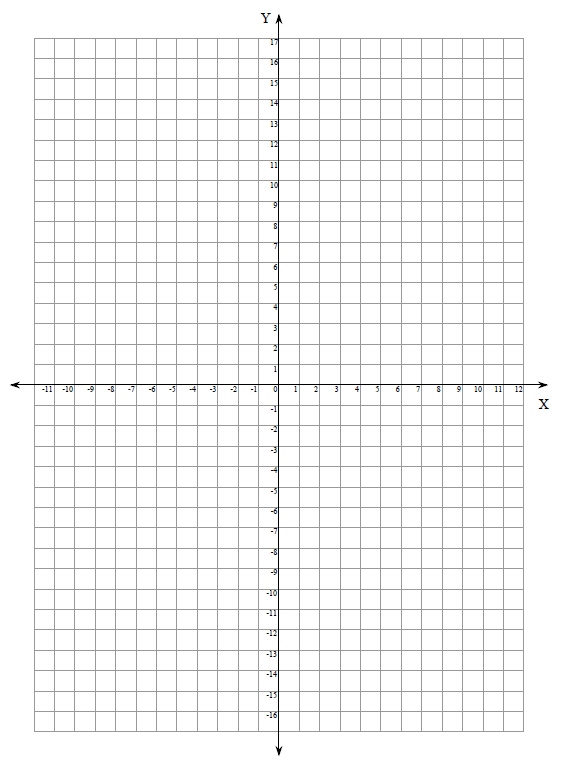 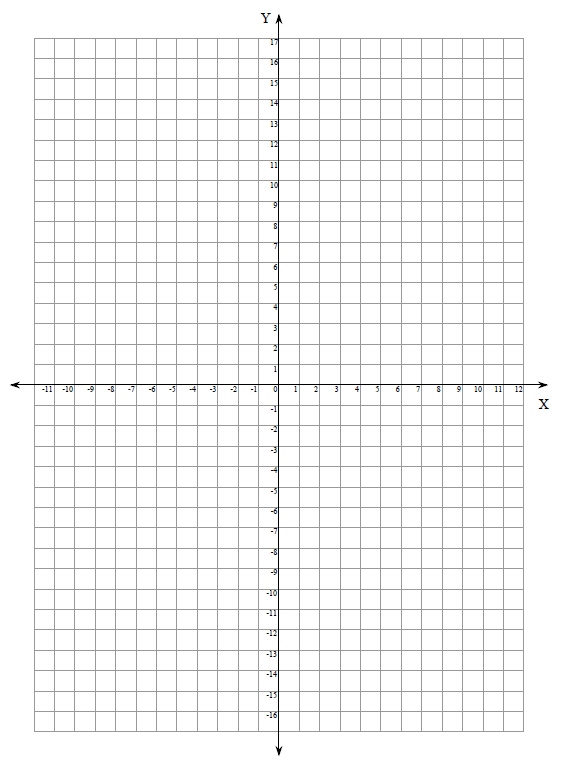 